ETAPA MICRORREGIONAL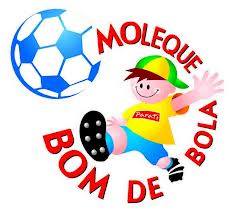 ARVOREDO19 A 23 DE MAIO DE 2014RESULTADOS DE 19 A 23 DE MAIO DE 2014FUTEBOLFUTEBOLFUTEBOLLocal: Campo Municipal (Centro)Local: Campo Municipal (Centro)Local: Campo Municipal (Centro)Local: Campo Municipal (Centro)Local: Campo Municipal (Centro)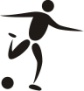 Jogo SexoHoraEscola/Município [A]Escola/Município [A]XEscola/Município [B]Escola/Município [B]Chave01F09:00EEB. BENTA CARDOSOARVOREDO2X1EEB. DEPUTADO MASSOLINIXAVANTINAU02F10:00EN. DEOLINDO ZILIOSEARA5X0EEB. MARCOLINO PEDROSOARABUTÃU03M11:00EEB. BENJAMIM C. DE OLIVEIRAIPUMIRIM2X8EEB. SEARASEARAA04M13:30EEB. BENTA CARDOSOARVOREDO2X1EEB. ARABUTÃARABUTÃB05F14:30EEB. DEPUTADO MASSOLINIXAVANTINA2X0EN. DEOLINDO ZILIOSEARAU6F09:00EEB. PE. ISIDORO MOROLINDÓIA DO SUL2X0EEB. BENTA CARDOSOARVOREDOU7F10:00EEB. MARCOLINO PEDROSOARABUTÃ0X7EEB. DEPUTADO MASSOLINIXAVANTINAU8M11:00EEB. PE. ISIDORO MOROLINDÓIA DO SUL3X1EEB. BENJAMIM C. DE OLIVEIRAIPUMIRIMA9M13:30EEB. ARABUTÃARABUTÃ2X1EEB. LUIZ S. BEZERRA DA TRINDADEXAVANTINAB10F14:30EN. DEOLINDO ZILIOSEARA0X2EEB. PE. ISIDORO MOROLINDÓIA DO SULU11F9:30EEB. BENTA CARDOSOARVOREDO1X1EN. DEOLINDO ZILIOSEARAU13F10:30EEB. PE. ISIDORO MOROLINDÓIA DO SUL5X0EEB. MARCOLINO PEDROSOARABUTÃU14M13:00EEB. SEARASEARA3X1EEB. PE. ISIDORO MOROLINDÓIA DO SULA15M14:00EEB. LUIZ S. BEZERRA DA TRINDADEXAVANTINA2X0EEB. BENTA CARDOSOARVOREDOB16F09:00EEB. DEPUTADO MASSOLINIXAVANTINA3X0EEB. PE. ISIDORO MOROLINDÓIA DO SULU17F10:00EEB. MARCOLINO PEDROSOARABUTÃ0X0EEB. BENTA CARDOSOARVOREDOU18M09:00EEB. SEARASEARA0X1EEB. ARABUTÃARABUTÃS/F19M10:00EEB. LUIZ S. B TRINDADEXAVANTINA2X0EEB. PE. ISIDORO MOROLINDÓIA DO SULS/F20M13:00EEB.SEARASEARA4X0EEB. PE. ISIDORO MOROLINDÓIA DO SUL3º/4º21M14:00EEB. LUIZ SANCHES B. DA TRINDADEXAVANTINA5X1EEB. ARABUTÃ1º/2º